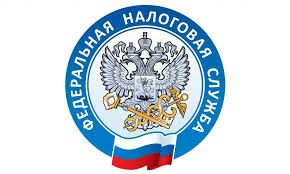                         НАЛОГОВАЯ СЛУЖБА                     ИНФОРМИРУКакие электронные подписи от удостоверяющихцентров можно продолжать использовать в 2022 г.    Квалифицированные электронные подписи, полученные после пере аккредитации удостоверяющего центра в 2021 г., можно продолжать применять в 2022 г. (до истечения ее срока). Потом придется получать электронную подпись в ФНС. (Письма Минцифры России от 10.08.2021 N ОП-П15-085-33604, ФНС России от 19.08.2021 N ЕА-3-26/5773@, от 04.08.2021 N КВ-2-24/1159@).     Напомним, что с 01.07.2021 ФНС России бесплатно оформляет квалифицированные электронные подписи для организаций сроком сразу на 15 месяцев. Если подпись получена до переоформления аккредитации, то применять ее можно только до конца 2021 г.